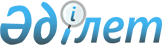 О внесении изменений и дополнений в решение маслихата Есильского района Северо-Казахстанской области от 30 декабря 2022 года № 26/299 "Об утверждении бюджета Волошинского сельского округа Есильского района Северо-Казахстанской области на 2023-2025 годы"Решение маслихата Есильского района Северо-Казахстанской области от 14 апреля 2023 года № 3/19
      Маслихат Есильского района Северо-Казахстанской области РЕШИЛ:
      1. Внести в решение маслихата Есильского района Северо-Казахстанской области "Об утверждении бюджета Волошинского сельского округа Есильского района Северо-Казахстанской области на 2023-2025 годы" от 30 декабря 2022 года № 26/299 следующие изменения и дополнения:
      пункт 1 изложить в новой редакции:
      "1. Утвердить бюджет Волошинского сельского округа Есильского района Северо-Казахстанской области на 2023-2025 годы согласно приложениям 1, 2, 3 соответственно, в том числе на 2023 год в следующих объемах:
      1) доходы - 32 395 тысяч тенге:
      налоговым поступлениям - 6 719 тысяч тенге;
      неналоговым поступлениям - 0 тысяч тенге;
      поступления от продажи основного капитала - 0 тысяч тенге;
      поступления трансфертов - 25 676 тысяч тенге;
      2) затраты - 32 675,7 тысяч тенге;
      3) чистое бюджетное кредитование - 0 тысяч тенге:
      бюджетные кредиты - 0 тысяч тенге;
      погашение бюджетных кредитов - 0 тысяч тенге;
      4) сальдо по операциям с финансовыми активами - 0 тысяч тенге:
      приобретение финансовых активов - 0 тысяч тенге;
      поступления от продажи финансовых активов государства - 0 тысяч тенге;
      5) дефицит (профицит) бюджета - - 280,7 тысяч тенге;
      6) финансирование дефицита (использование профицита) бюджета - 280,7 тысяч тенге:
      поступление займов - 0 тысяч тенге;
      погашение займов - 0 тысяч тенге;
      используемые остатки бюджетных средств - 280,7 тысяч тенге.";
      дополнить пунктом 1-1 следующего содержания:
       "1-1. Предусмотреть в бюджете Волошинского сельского округа за счет свободных остатков бюджетных средств, сложившихся на 1 января 2023 года, возврат целевых трансфертов выделенных из республиканского бюджета в сумме 0,1 тысяч тенге, из областного бюджета в сумме 0,1 тысяч тенге, согласно приложению 4.";
      дополнить пунктом 1-2 следующего содержания:
       "1-2. Предусмотреть в бюджете Волошинского сельского округа расходы за счет свободных остатков, сложившихся по состоянию на 1 января 2023 года в сумме 280,5 тысяч тенге, согласно приложению 4.";
      пункт 4 изложить в новой редакции:
       "4. Предусмотреть в бюджете Волошинского сельского округа Есильского района Северо-Казахстанской области на 2023 год объҰмы целевых текущих трансфертов выделенных из районного бюджета, в том числе:
      на фонд оплаты труда;
      на освещение улиц в населенных пунктах;
      на выплату бонусов по результатам оценки деятельности государственных служащих за 2021 год;
      на содержание внутри посҰлковых дорог в селе Ивано-Петровка.
      Распределение указанных целевых трансфертов из районного бюджета определяется решением акима Волошинского сельского округа Есильского района Северо-Казахстанской области "О реализации решения маслихата Есильского района "Об утверждении бюджета Волошинского сельского округа Есильского района Северо-Казахстанской области на 2023-2025 годы.";
      приложение 1 к указанному решению изложить в новой редакции согласно приложению 1 к настоящему решению;
      дополнить указанное решение приложением 4, согласно приложению 2 к настоящему решению. 
      2. Настоящее решение вводится в действие с 1 января 2023 года. Бюджет Волошинского сельского округа Есильского района Северо-Казахстанской области на 2023 год Направление свободных остатков бюджетных средств, сложившихся на начало финансового года, возврат неиспользованных целевых трансфертов, выделенных из вышестоящего бюджета
					© 2012. РГП на ПХВ «Институт законодательства и правовой информации Республики Казахстан» Министерства юстиции Республики Казахстан
				
      Председатель маслихата Есильского районаСеверо-Казахстанской области 

Е. Туткушев
Приложение 1к решению маслихатаЕсильского районаСеверо-Казахстанской областиот 14 апреля 2023 года № 3/19Приложение 1к решению маслихатаЕсильского районаСеверо-Казахстанской областиот 30 декабря 2022 года № 26/299
Категория
Класс
подкласс
Наименование
Сумма (тысяч тенге)
1) Доходы
32 395
1
Налоговые поступления
6 719
01
Подоходный налог
1 224
2
Индивидуальный подоходный налог
1 224
04
Налоги на собственность
5 410
1
Налоги на имущество
220
3
Земельный налог
640
4
Налог на транспортные средства
4 550
05
Внутренние налоги на товары, работы и услуги
85
3
Поступления за использование природных и других ресурсов
85
4
Поступление трансфертов
25 676
02
Трансферты из вышестоящих органов государственного управления
25 676
3
Трансферты из районного (города областного значения) бюджета
25 676
Функцио-нальная группа
Админи-стратор бюджетных программ
Прог-рамма
Наименование
Сумма (тысяч тенге)
2) Затраты
32 675,7
01
Государственные услуги общего характера
24 345
124
Аппарат акима города районного значения, села, поселка,сельского округа
24 345
001
Услуги по обеспечению деятельности акима города районного значения, села, поселка, сельского округа
24 345
07
Жилищно-коммунальное хозяйство
1 330,5
124
Аппарат акима города районного значения, села, поселка, сельского округа
1 330,5
008
Освещение улиц в населенных пунктах
1 330,5
12
Транспорт и коммуникации
7 000
124
Аппарат акима города районного значения, села, поселка, сельского округа
7 000
013
Обеспечение функционирования автомобильных дорог в городах районного значения, селах, поселках, сельских округах
7 000
15
Трансферты
0,2
124
Аппарат акима города районного значения, села, поселка, сельского округа
0,2
048
Возврат неиспользованных (недоиспользованных) целевых трансфертов
0,2
3) Чистое бюджетное кредитование
0
Бюджетные кредиты
0
Погашение бюджетных кредитов
0
4) Сальдо по операциям с финансовыми активами
0
Приобретение финансовых активов
0
Поступления от продажи финансовых активов государства
0
5) Дефицит (профицит) бюджета
- 280,7
6) Финансирование дефицита (использование профицита) бюджета
280,7
Поступления займов
0
Погашение займов
0
Используемые остатки бюджетных средств
0
Категория
Класс
подкласс
Наименование
Сумма (тысяч тенге)
8
Используемые остатки бюджетных средств
280,7
01
Остатки бюджетных средств
280,7
1
Свободные остатки бюджетных средств
280,7Приложение 2к решению маслихатаЕсильского районаСеверо-Казахстанской областиот 14 апреля 2023 года № 3/19Приложение 4к решению маслихатаЕсильского районаСеверо-Казахстанской областиот 30 декабря 2022 года № 26/299
Функцио-нальная группа
Админи-стратор бюджетных программ
Прог-рамма
Наименование
Сумма (тысяч тенге)
01
Государственные услуги общего характера
280,5
124
Аппарат акима города районного значения, села, поселка, сельского округа
280,5
008
Освещение улиц в населенных пунктах
280,5
15
Трансферты
0,2
124
Аппарат акима города районного значения, села, поселка, сельского округа
0,2
048
Возврат неиспользованных (недоиспользованных) целевых трансфертов
0,2
Итого:
280,7